FOR SALETWO-STOREY BUSINESS UNITAPPROX 1,945 SQ FT (180.6 SQM) 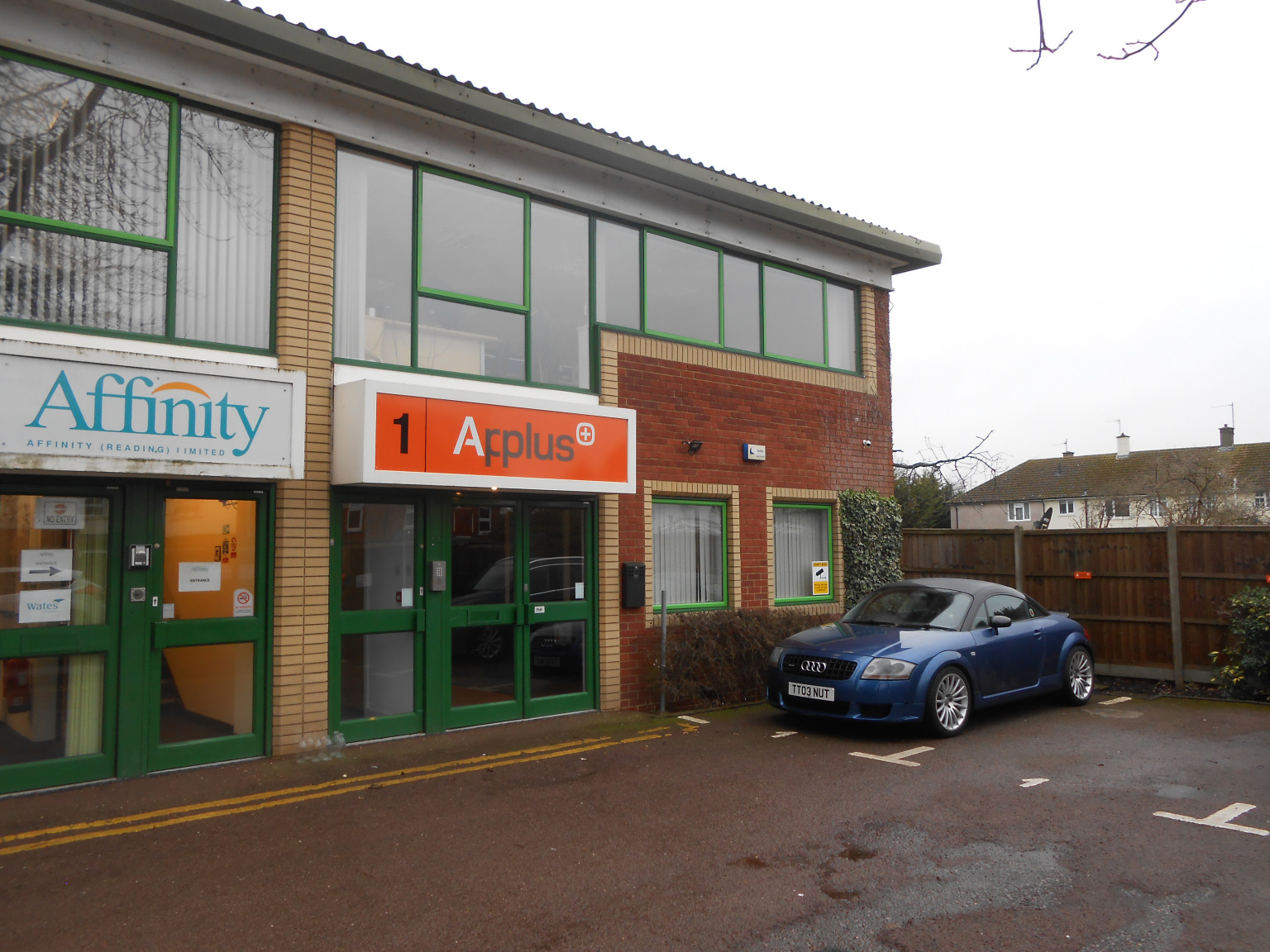 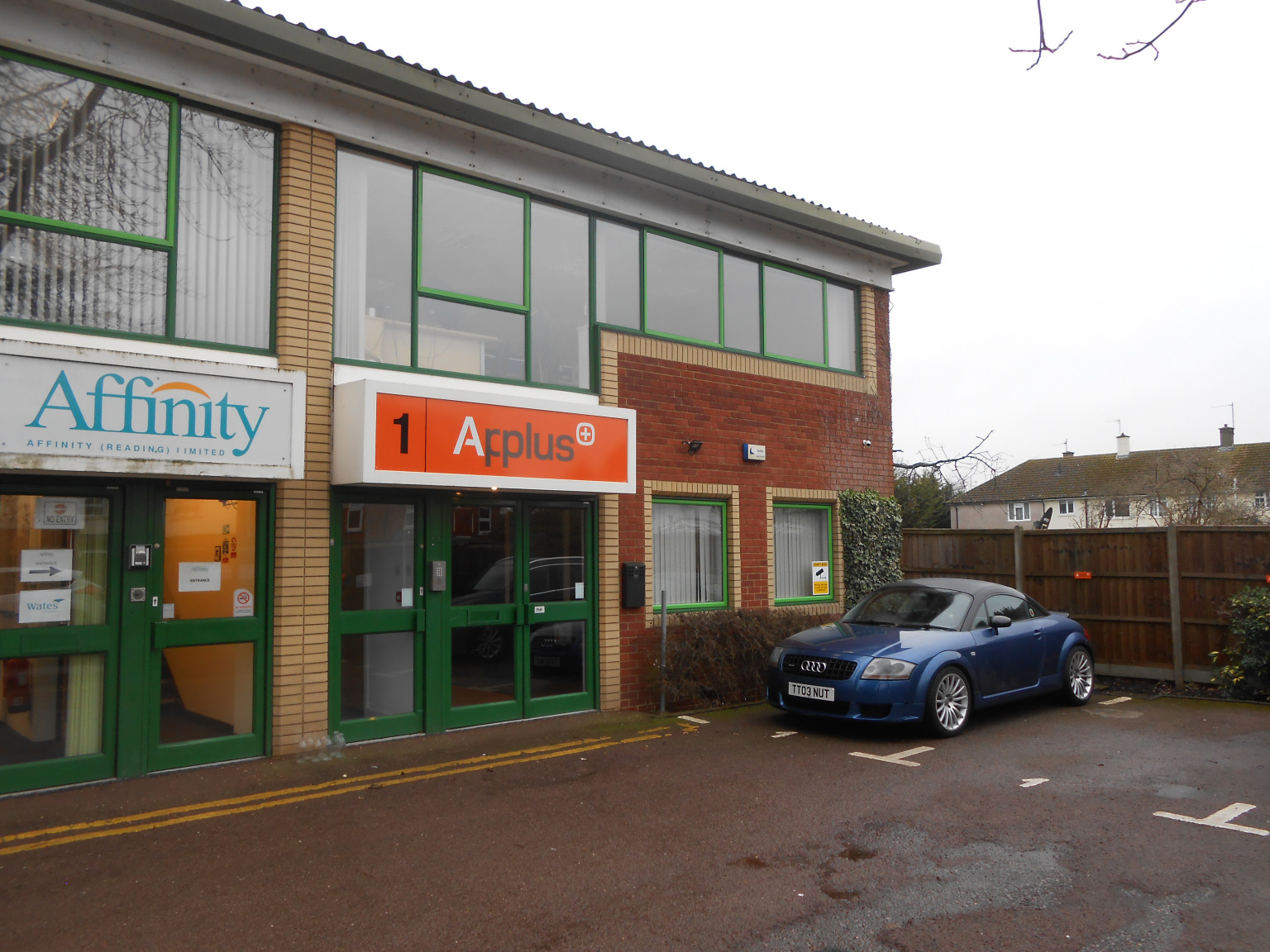 1 WOODSIDE BUSINESS PARK
WHITLEY WOOD LANE
READING RG2 8LWLOCATIONThe property is conveniently located 2 minutes drive of Jct. 11 of the M4 Motorway but close to excellent shopping facilities with a Lidl and Morrisons supermarkets and B&Q DIY store within a short drive.DESCRIPTIONThe property is an end of terrace unit with part brick, part glazed elevation under a metal clad roof. The building benefits from a good quality fit-out which comprises suspended ceiling with recessed lighting, carpeting and a mixture of ceiling and wallmounted air-conditioning cassette units.On the ground floor there is a mixture of individual offices and the first floor is predominantly open-plan with 1 large meeting room. The unit benefits from a kitchen area and male & female WCs.Externally there are 5 demised parking spaces immediately to the front of the building and a further 3 in the communal car park nearby.ACCOMMODATION (NIA)Ground Floor	980 sq ft
First floor		965 sq ft
Total	1,945 sq ft (180.6 sq m) 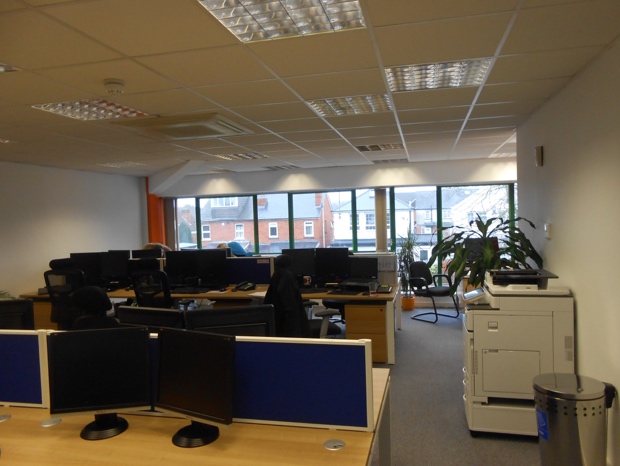 AMENITIESA mixture of open-plan 
and individual officesSuspended ceilingsCategory 2 lightingCarpetingMale & female wc’s8 car parking spaces 
(ability to park additional cars)TERMSThe property is available on a freehold basis at offers in the region of £350,000.VATAll prices quoted are exclusive 
of VAT where applicable.SERVICE CHARGEThere is a service charge payable 
to cover the maintenance of the 
common parts and roadways.RATESRateable Value £25,500 as obtained 
from the VOA Website. Current rate 
in the £ is 49.3p.LEGAL COSTSEach party is to bear their own 
legal costs in this matter.VIEWINGStrictly by appointment through 
the sole agent Walters Commercial
Shaun Walters 
M: 07764 230561 
E: swalters@walterscommercial.co.uk